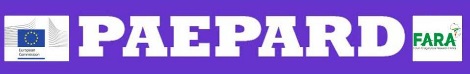 Atelier de réflexion et d’apprentissage Imperial Botanical Beach  Hotel,Entebbe, 27-30 Avril 2015Rapport d’atelier, par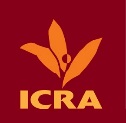 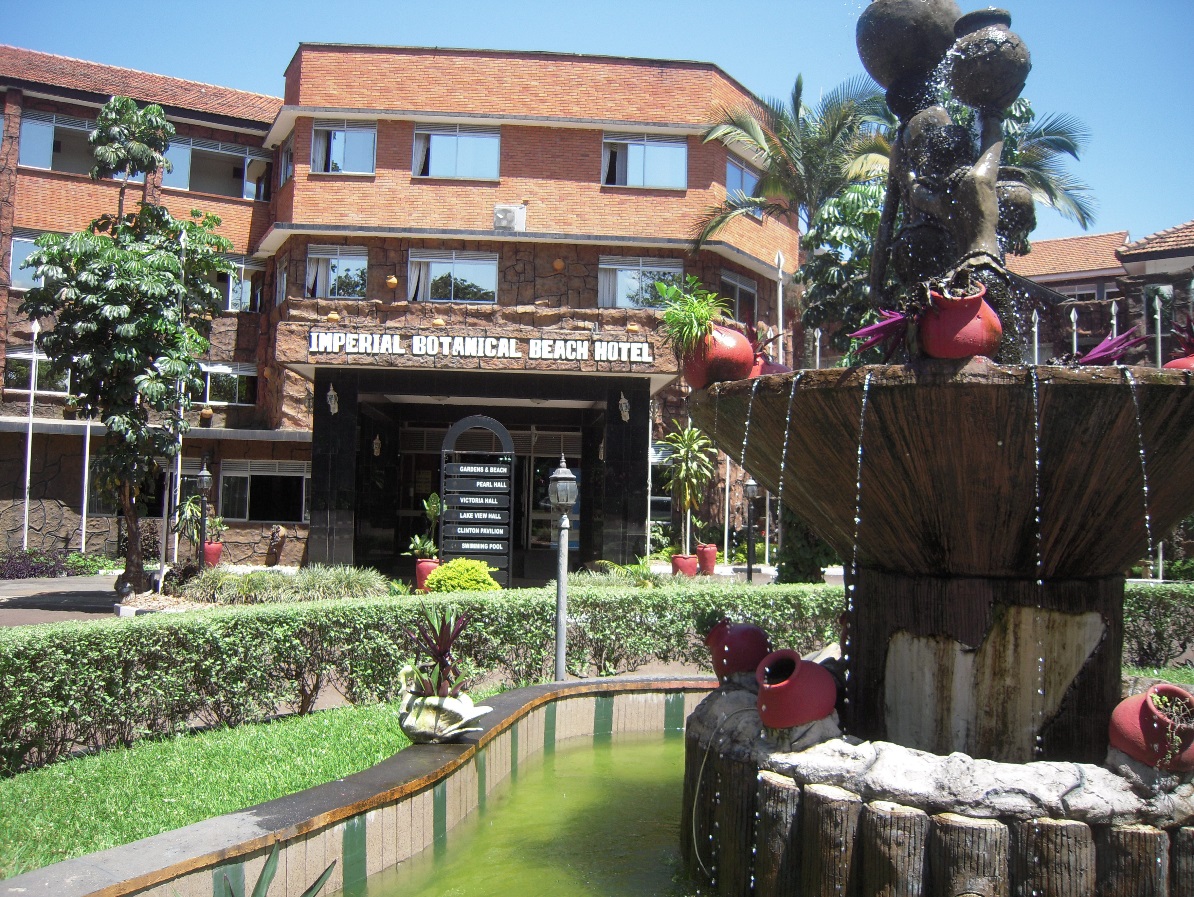 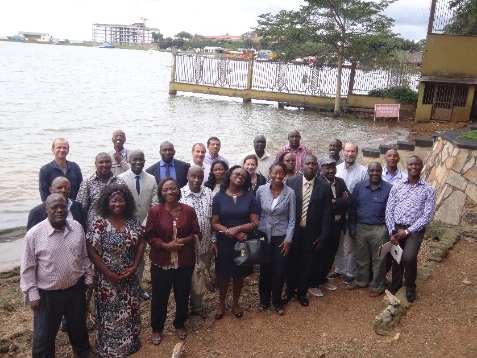 AbréviationsARF	Applied Research FundASARECA	Association for strengthening Agricultural Research in Eastern and Central AfricaCCARDESA	Centre for Coordination of Agricultural Research and Development for Southern AfricaCIRAD	Coopération Internationale pour la Recherche Agricole et le DéveloppementCOLEACP 	Comité de Liaison Europe-Afrique-CaraïbesCORAF	Conseil Ouest et Centre Africain pour la Recherche et le Développement agricoleCRF	Competitive Research FundCSA	Collectif Stratégies AlimentairesEAFF	East African Farmers FederationFANRPAN	Food Agriculture Natural Resources Policy Analysis NetworkFARA	Forum for Agricultural Research in AfricaFIA	Facilitateur d’Innovations AgricolesICRA	International Centre for Development oriented  Research in AgricultureONG	Organisation non gouvernementaleORR	Organisations Régionales de RecherchePAEPARD	Platform for African-European Partnership in Agricultural Research for Development PAFO	Pan-African Federation of Farmer’s OrganizationPGU	Processus Guidé par les UtilisateursPMA	Partenariat Multi-ActeursPROPAC	Plateforme Regionale  des Organisations Paysannes de  l’Afrique CentraleRAD	Recherche Agricole pour le DéveloppementROPPA	Réseau des Organisations Paysannes et  des Producteurs AgricolesRUFORUM	Regional Universities Forum for Capacity Building in Agriculture in Eastern and Southern AfricaS&E	Suivi et EvaluationUE	Union EuropéenneWP	Work Package Résumé exécutifLe projet PAEPARD est à un moment charnière de son existence (PAEPARD II arrive à mi-parcours et les partenaires réfléchissent sur  PAEPARD III.).Il devenait donc nécessaire de faire un bilan des réalisations avec les partenaires du projet que sont les consortia, les PGU, les responsables des Work Package et les gestionnaires du projet. Les participants étaient appelés à  réfléchir sur les voies et moyens permettant de « documenter » les réalisations du PAEPARD, les challenges ou défis rencontrés par les partenaires  conformément à une recommandation du Comité de Pilotage du projet. C’est en poursuivant cet  objectif que s’est tenu à Entebbe du 27 au 30 avril 2015 l’atelier de réflexion et d’apprentissage, organisé par RUFORUM et facilité par ICRA. Au-delà des spécificités des consortia liées aux thématiques de recherche et aux zones d’intervention, des contraintes et des forces communes ont été identifiées, telles que la difficulté de démarrer et d’opérationnaliser un partenariat avec une institution européenne, la critique autour de l’accompagnement des Facilitateurs d’Innovation Agricole, les faiblesses récurrentes des unités de coordination (budget, qualification du personnel), la dynamique au sein des consortia, la communication, etc. Les échanges intenses durant ces journées de réflexion ont permis de dégager des pistes de solutions qui ont été intégrées dans les programmes de travail. Parmi ces solutions, l’on citera principalement la nécessité de renforcer les partenariats scientifiques entre institutions de recherche européennes et africaines, ceci passant par des thématiques d’intérêt pour les deux parties, la prise en compte des intérêts réciproques (publications), des rencontres plus fréquentes, etc. Une plus grande implication des organisations sous-régionales africaines de recherche est également souhaitée.L’efficience des organes de coordination et d’animation des consortia a été évoquée comme nécessitant une meilleure attention, sans oublier que ces entités doivent pouvoir assurer leur autonomie sur le long terme. Une attention plus grande sur les rôles et responsabilités des membres du PAEPARD a été également évoquée comme nécessaire.  Malgré l’existence du site internet PAEPARD, d’un blog (DGroups) et de PAEPARD Dgroup, des efforts sont attendus en matière de Communication, afin d’une part améliorer les échanges entre membres du projet et renforcer le plaidoyer envers les partenaires institutionnels d’autre part. Les outils et méthodes utilisés durant l’atelier ont permis d’illustrer les informations fournies par les membres du PAEPARD et débattues par les participants. Lesquelles illustrations doivent pouvoir être exploitées dans le processus de documentation des activités du projet. Nota : la plupart des présentations (PowerPoint) faites durant l’atelier, dont certaines sont en annexes, sont accessible sur le site internet du PAEPARD.  RAPPEL SUR LE PROJET PAEPARDPAEPARD est l’acronyme  anglophone du projet « Plateforme pour un partenariat Afrique – Europe dans la Recherche Agricole pour le Développement ». Démarré à la fin de l’année 2009 et financé par la Commission Européenne, il a pour objectif de construire des partenariats multi-acteurs africains/européens dans le domaine de la recherche agricole pour le développement (RAD) contribuant à la réalisation des Objectifs du Millénaire pour le Développement.Contribuant la lutte contre l’insécurité alimentaire, le PAEPARD s’attache à renforcer la collaboration scientifique et technique entre l’Afrique et l’Europe en promouvant et accompagnant les partenariats inclusifs entre institutions de recherche (africaines, européennes) et acteurs non issus du domaine scientifique (ONG, Organisations de producteurs, entreprises privées) afin d’encourager des partenariats orientés vers les besoins réels des utilisateurs finaux.La mission principale du PAEPARD consiste à stimuler les partenariats multi-acteurs en les accompagnant / formant dans l’élaboration de projets de RAD répondant aux besoins de utilisateurs finaux (acteurs économiques) destinés à être soumis aux bailleurs de fonds pour un  financement. Le projet s’attache également à informer les acteurs sur les opportunités de financement et à les former à y répondre. En 2015, le PAEPARD entre dans sa sixième année (sur une durée de vie de 8 ans) mais réfléchit déjà sur  la troisième phase de son existence (PAEPARD III). La mise en œuvre du PAEPARD est assurée par un consortium d’institutions africaines et européennes qui sont : Forum for Agricultural Research in Africa (FARA), European Alliance on Agricultural Knowledge for Development (AGRINATURA – EEIG), Pan-African Farmers Forum  (PAFO), Collectif Stratégies Alimentaires (CSA), Regional Universities Forum for Capacity Building in Agriculture (RUFORUM), The International Centre for Development oriented  Research in Agriculture (ICRA), Food Agriculture Natural Resources Policy Network (FANRPAN), Comité de Liaison Europe-Afrique-Caraïbes pour la promotion des exportations agricoles (COLEACP), Centre Technique Agricole et Rurale (CTA) PAEPARD est aujourd’hui organisé autour des quatre (4) Work Package, ou WP suivants : . WP Coordination et gestion du projet (responsabilité : FARA, AGRINATURA). WP Communication et plaidoyer (responsabilité : AGRINATURA, FANRPAN). WP Renforcement de capacités (RUFORUM, ICRA)	. WP partenariats (PAFO, AGRINATURA)Ces différents WP coordonnent l’ensemble des activités du projet, les actions de recherche et développement sur le terrain étant réalisées par deux groupes de plateformes multi-acteurs : les consortia et les PGU. Un consortium développe et met en œuvre un projet généralement valorisant une chaine de valeur, dans un pays donné ou dans une région. Exemples : Pomme de terre au Burundi, soja au Bénin, … Un PGU, ou Processus Guidé par les Utilisateurs, axe la RAD sur des thèmes fédérateurs au niveau d’une sous-région, tels que par exemple : le riz en Afrique de l’Ouest, manioc en Afrique Centrale, Arachide  en Afrique Australe, …OBJECTIFS ET RESULTATS ATTENDUS DE L’ATELIERComme son nom l’indique, cet atelier de réflexion et d’apprentissage offrait aux représentants des consortia, des PGU, et des leaders des WP une opportunité de se retrouver et de faire le bilan des activités engagées depuis le démarrage du projet, les facteurs qui ont contribué à leur réalisation, les défis rencontrés et  d’ouvrir des perspectives pour l’avenir. La dimension « d’apprentissage » était illustrée par le caractère interactif des échanges qui permettait une compréhension partagée des activités et du parcours (processus suivi) de chacun, mais aussi des outils de réflexion et d’analyse introduits par l’équipe de facilitation. Un produit attendu de l’atelier était de « documenter », autrement dit de capitaliser les progrès atteints à ce jour au sein du Programme, ainsi que les difficultés rencontrées, et les facteurs qui les ont influencés. Les membres des consortia et des PGU étaient invités à réfléchir sur les défis rencontrés à ce jour, sur les améliorations à apporter au fonctionnement de leurs plate-formes dans un souci de durabilité. Les résultats attendus de l’atelier devaient enfin fournir des éléments permettant la mise sur pied d’outils de suivi qualitatif des activités du projet réalisées au cours des 3 prochaines années, ainsi qu’une base de réflexion dans la perspective de la tenue d’un atelier de capitalisation organisé à la fin du PAEPARD. PROFIL ET DEROULEMENT DE L’ATELIERCet atelier de réflexion et d’apprentissage a pendant 4 jours réuni une trentaine de participants – dont 8 femmes- membres de consortia, de PGU, et coordinateurs de WP, venus de 12 (douze) pays d’Europe et d’Afrique aux profils très divers : Chercheurs, Enseignants, Entrepreneurs, Leaders d’organisations paysannes (cfr liste de présence en annexe 4). Sur les 19 consortia que le PAEPARD accompagne depuis son démarrage, six qui ont obtenu de financement étaient invités à participer à l’atelier. Il s’agit de  : . Re-engineered soybean « Afitin » and Soybean milk processing technologies in South and Central Benin (ProSAM). Stemming Aflatoxin pre- and post-harvest waste in the groundnut value chain in Malawi and Zambia to improve food and nutrition security in the smallholder farming families. Effets des amendements organiques enrichis aux Trichoderma sp. Appliqués aux productions maraîchères de la zone sub-saharienne (BIOPROTECT, Burkina Faso). Enhancing nutrition security and incomes through adding value to indigenous vegetables in East and Central Uganda. Développement participatif des technologies de la pomme de terre et promotion des innovations sensibles au genre et à la conservation de l’environnement au Burundi Improving productivity and marketability of indigenous vegetables in small holder farms in Western of Kenya. Les quatre premiers (Bénin, Malawi/Zambie, Burkina Faso, Ouganda) ont gagné l’appel à soumission interne au PAEPARD (CRF : Competitive Research Fund), les deux autres sont soutenus par un financement externe au projet, ARF.Tous les groupes multi-acteurs issus du 5 PGU étaient présents à Entebbe, qui interviennent sur les projets suivants : . Valorisation des sous-produits de la mangue (Afrique de l’Ouest – Coordination COLEACP). Compétitivité du riz local en Afrique de l’Ouest (ROPPA). Horticulture péri-urbaine en Afrique Centrale avec un focus sur le Cameroun, le Congo et la République Démocratique du Congo (PROPACe). Elevage extensif en Afrique de l’Est avec un accent sur le Kenya et l’Ouganda (EAFF). Chaine de valeur Arachide en Afrique Australe avec un focus sur le Malawi et la ZambieQuant aux Work Packages (WP) tous étaient présents, à savoir : WP Coordination, WP Communication, WP Renforcement de Capacités, WP Partenariats (composé des membres des Consortia et PGU). Cet atelier est une activité qui relève de la responsabilité du WP Renforcement de Capacités. L’ICRA y avait délégué une équipe chargée de l’animation, composée de Julia Ekong et Sylvain Dardel. Le soutien logistique de l’atelier était assuré par RUFORUM, particulièrement par Paul Nampala et Henry Massa.Comme présenté en introduction de ce chapitre, cet atelier avait la particularité de réunir des participants de divers horizons : Europe, Afrique, Francophones, Anglophones. Cette contrainte linguistique constituait un défi à relever par l’équipe de facilitation, dont l’organisation des tâches fut la suivante : J. Ekong se chargeait de l’animation principale (en Anglais), S. Dardel de la traduction en Français et de l’animation dans les deux langues. L’atelier s’est déroulé selon une séquence logique, partant d’une analyse et auto-évaluation de la situation de chaque entité (consortium, PGU, WP) depuis leurs débuts au sein du PAEPARD, pour aboutir à des pistes de solutions et d’actions à développer dans le court et moyen terme. 3.1 Mise en routeEn préambule au travail de réflexion, les participants ont été invités à faire connaissance les uns les autres à travers un premier exercice dit des « Grands Cinq » : 5 dessins d’animaux sont exposés au mur, chaque participant se place devant celui qui le reflète le mieux, et explique son choix.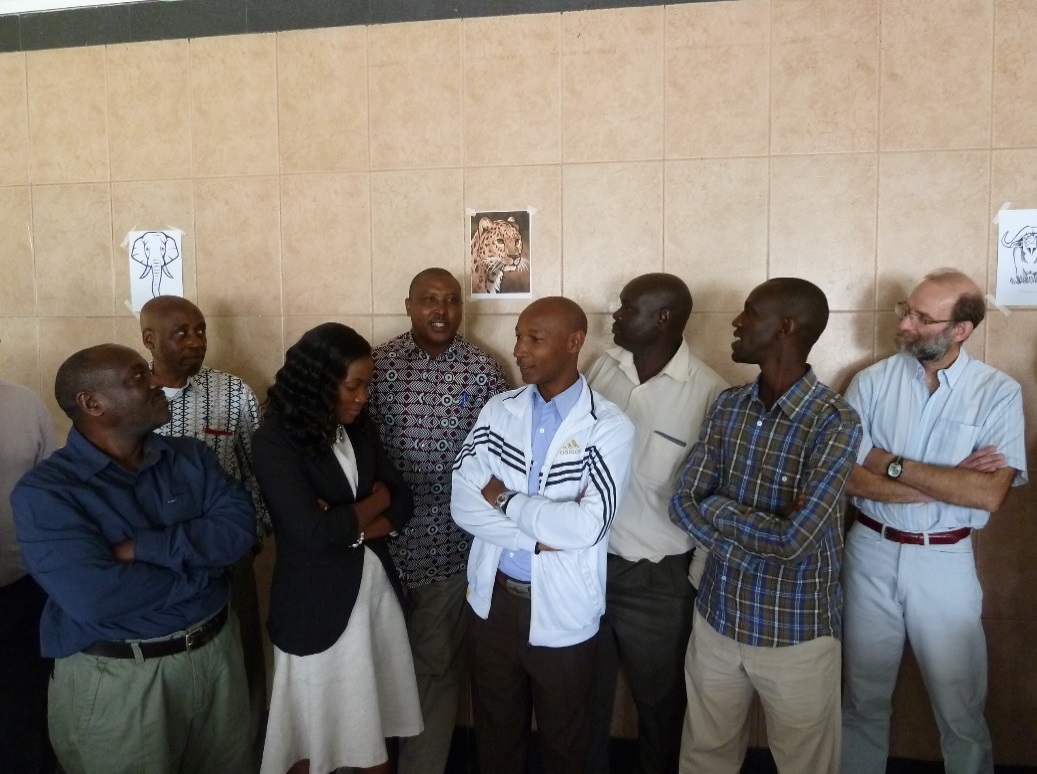 Plusieurs exposés et débats ont posé les bases de l’atelier, et ont porté sur les aspects suivants : . Le rappel par l’équipe de Gestion des orientations du Comité de Pilotage du PAEPARD, qui s’est tenu à Montpellier les 16 et 17 avril derniers. Une recommandation importante évoquée est la nécessité d’améliorer le volet publication du projet, à laquelle l’atelier d’Entebbe devrait répondre dans la mesure du possible. . La présentation des résultats de l’enquête sur les besoins de renforcement des capacités des Consortia et des PGU, menée entre juillet et septembre 2014 (voir présentation en annexe 1). Cette étude a mis en exergue deux contraintes majeures largement discutées au cours de l’atelier, que sont i) d’une part la difficulte d’etablir un partenariat entre les institutions européennes et africaines, et ii) d’autre part le relatif échec de l’expérience avec les Facilitateurs d’Innovations Agricoles (FIA) externes aux consortia.. La notion de RAD, Recherche Agricole orientée vers le Développement. Un rapide exercice (“citer les éléments de la RAD”), les participants ont proposé et débattu sur leur vision de cette approche. . La Théorie du Changement qui permet l’analyse d’orientations nouvelles décidées dans le cadre d’un programme, avec l’identification d’hypothèses, d’activités, de résultats, d’effets et d’impacts attendus. . Enfin, l’équipe de Coordination du projet (R. Kahane, J Mugabe) en a profité pour faire un rappel utile de la structuration du PAEPARD et de ses différents partenaires tel que présenté dans la photographie ci-dessous.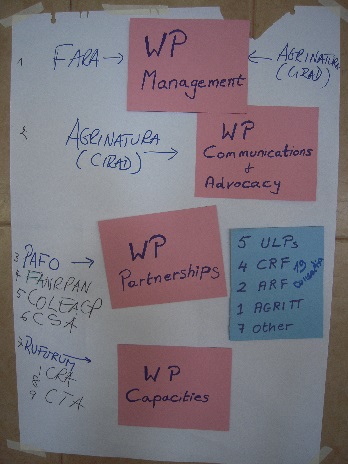 3.2. La « Ligne de temps »En Anglais « Time Line », sa construction a permis à chaque entité (Consortium, PGU, WP) de revisiter son parcours au sein du PAEPARD, d’en rappeler les aspects positifs (avancées) et négatifs (blocages). Chaque consortium, chaque PGU, chaque WP a été invité à présenter sa « Ligne de temps » (photo ci-après), qui constitue un instantané des actions entreprises depuis l’origine, des avancées et blocages notables, comme le montre l’exemple ci-après (en annexe 2 sont reproduits tous les TimeLine). 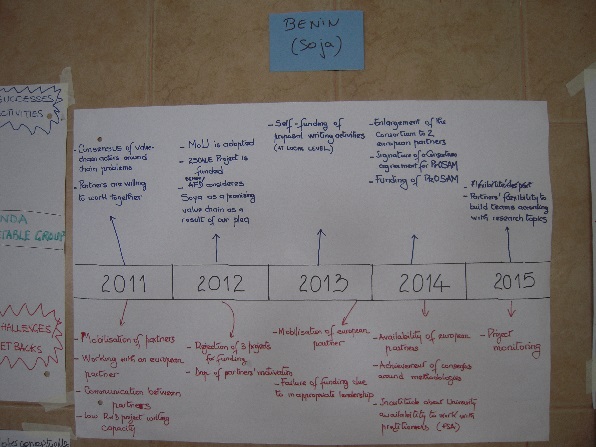 Suite à ce travail « personnalisé », les participants ont été répartis en trois grands groupes : i) consortia, ii) PGU, iii) WP. Chacun d’eux devait proposer une synthèse des défis et des forces qu’ils ont en commun, dont le résultat est restitué dans le tableau ci-après : Cet exercice, qui s’est étalé sur une journée et demie, fut une des rares opportunités de réunir en un même lieu les membres des consortia, des PGU et des WP, d’échanger informations et points de vue sur la situation du projet, au sein des consortia et en relation avec la coordination du projet. Et de réaliser que, au-delà des spécificités des projets et des pays, des avancées et des contraintes rencontrées sont communes d’une situation à l’autre. Comme par exemple sur les sujets tels que le partenariat avec les chercheurs en Europe, la mobilisation des financements, la facilitation des consortia par les Facilitateurs d’Innovation Agricoles (FIA), l’insuffisance de règles et de procédures de gestion des consortia et des PGU, etc. Parlant des spécificités des groupes, l’on notera les questionnements suivants: . Pour les consortia (CRF/ARF), partant de la contrainte liée au faible partenariat avec les institutions européennes de recherche, les discussions se sont orientées vers la question des publications, la sous-valorisation de la recherche multidisciplinaire, la faible part de la Recherche dans les budgets des Etats africains (moins de 1%). Pour les PGU, le groupe pointe la faiblesse des Comités Restreints  (“Core groups”) due au manque de dynamisme, à une faible compréhension de leurs rôles, à des changements de leurs membres ( mouvement interne du personnel des membres du PGU), … Ce groupe a jugé également important de signaler la problématique de non-réponse des bailleurs de fonds lorsque des projets sont soumis, ce qui ne permet pas d’améliorer son offre. Pour exemple, ont été données les statistiques suivantes sur la comparaison projet soumis/acceptés : . Le groupe des WP a mis en exergue essentiellement la faiblesse dans le suivi des activités des membres du PAEPARD, ainsi que l’insuffisante documentation desdites activités et résultats. L’intérêt supplémentaire de cet exercice et des présentations réside dans le fait que chaque groupe propose des solutions face aux difficultés mentionnées, ce qui fait une bonne transition vers la suite des travaux. 3.3. Analyse des contraintes et Pistes de solutionsLes défis identifiés précédemment ont été analysés et rassemblés en 5 thématiques : (i) Partenariat, (ii) Facilitation du processus de Plateforme Multi-acteurs, (iii) Communication, (iv) Gestion et organisation des consortia, et (v) Gestion du PAEPARD.A l’unanimité des participants, on décide que tous travaillent sur les 4 premiers thèmes, et que le 5ème (Gestion projet) soit abordé par un Comité restreint. Chacun des quatre groupes constitués se penche  ainsi  sur une thématique pour, à partir des défis, dégager des solutions à proposer au PAEPARD. 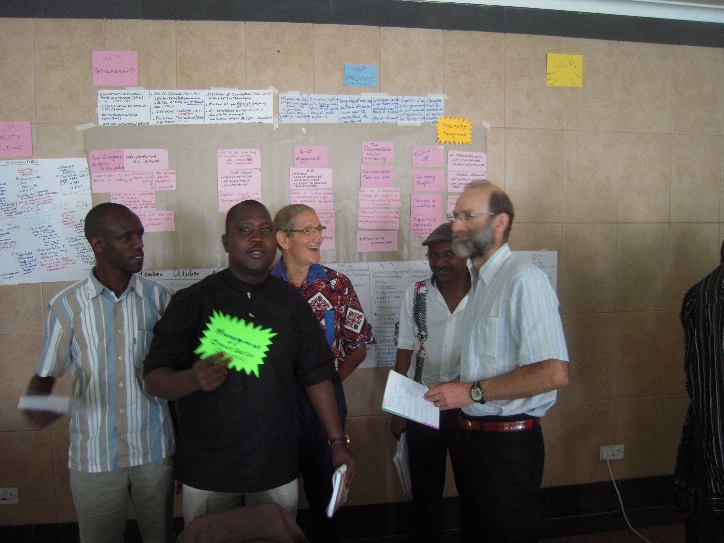 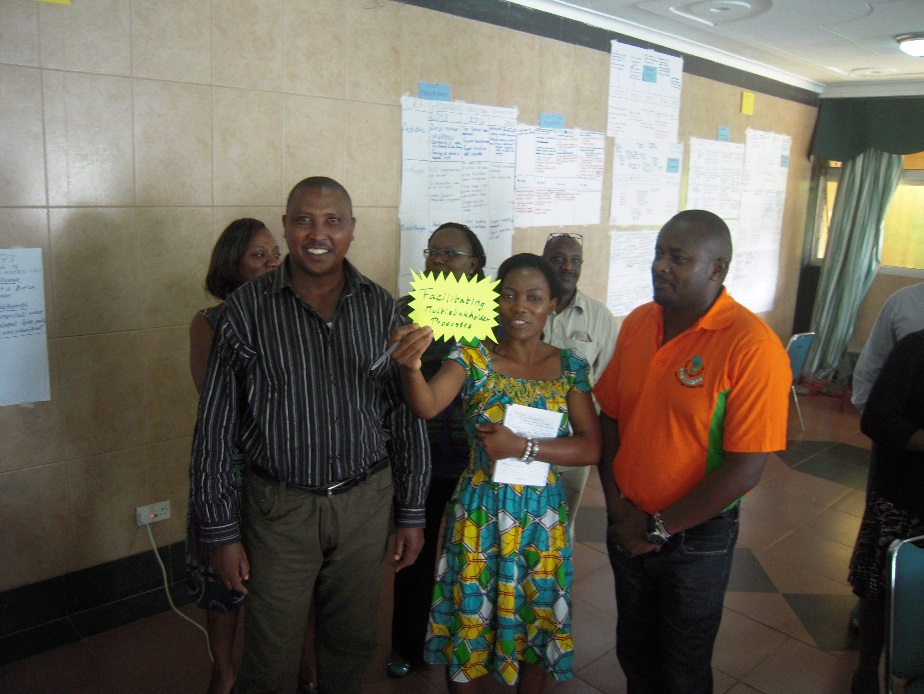 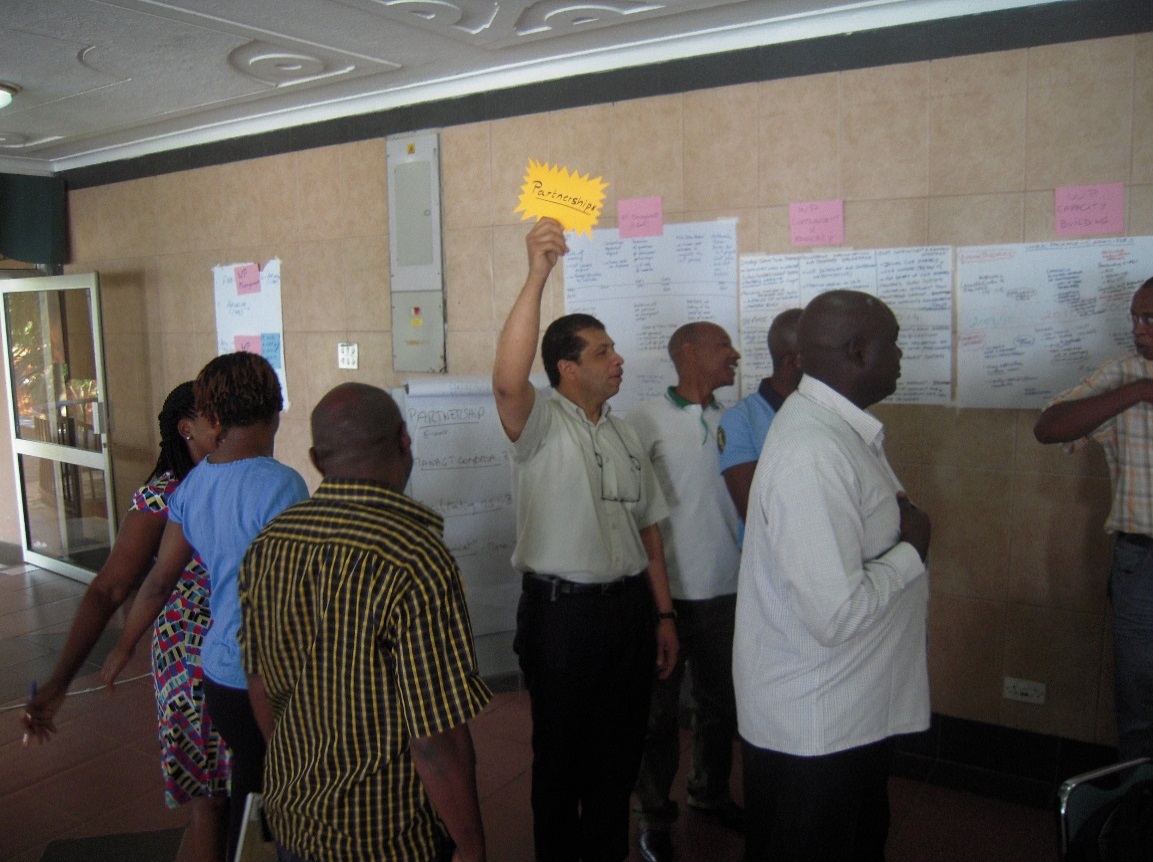 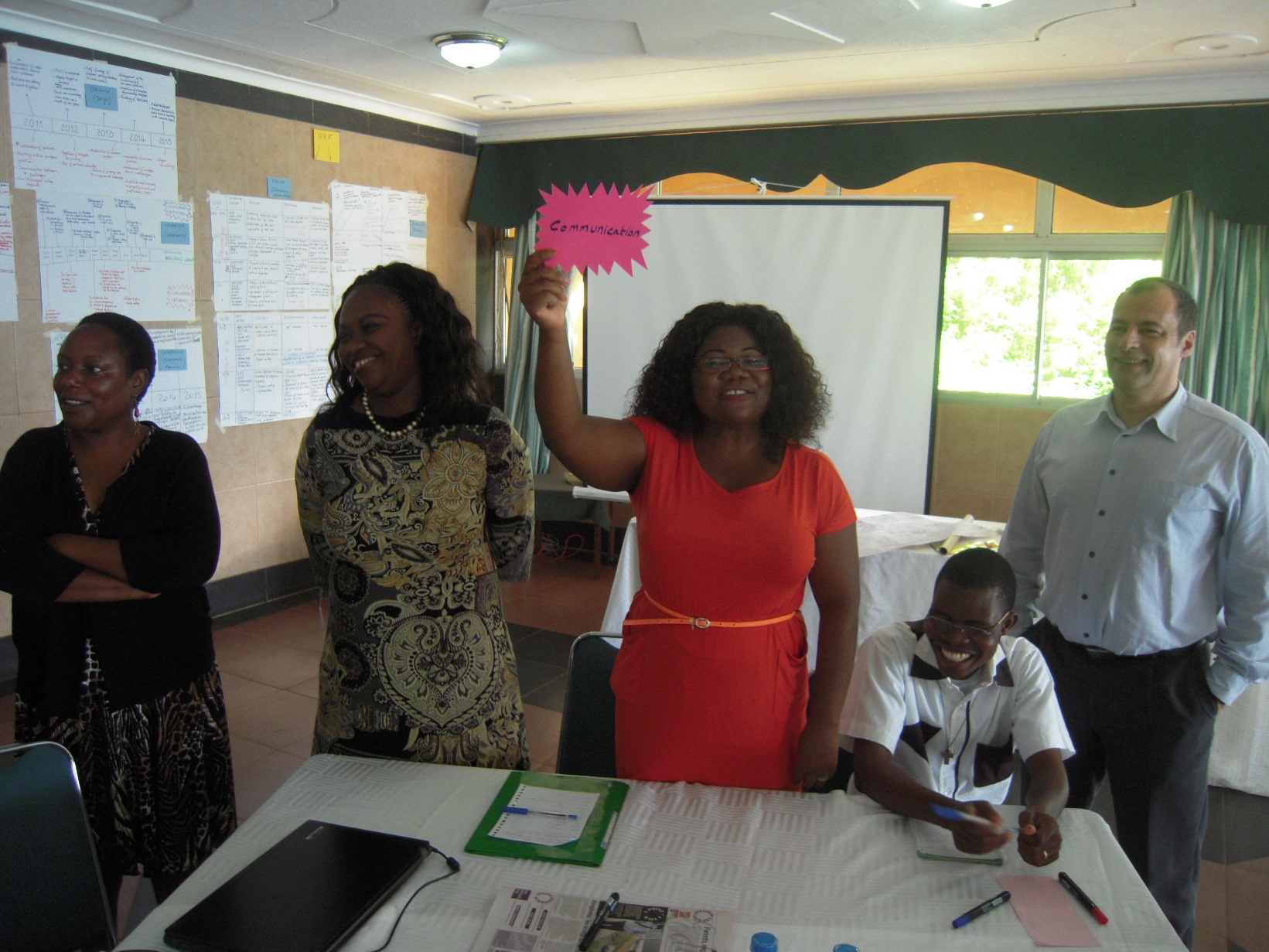 Le cheminement pour arriver à la proposition de solutions passait par les questions suivantes:  Quelle est la contrainte majeure identifiée ?Quelle preuve illustre cette contrainte ? Quelles sont les raisons de cette contrainte ? Quels sont ses effets/impacts ? Enfin, quelle(s) solution(s) ?Les photos de l’annexe 3 présentent les résultats complets de travaux des groupes. Le tableau ci-après présente les solutions proposées :  Les présentations en plénière de ces solutions ont donné lieu à des débats intenses et à des controverses sur les solutions envisagées pour le développement des activités au sein du PAEPARD, parmi lesquelles les plus notables sont :  . Le besoin de réviser les outils et procédures sur les aspects de gestion (rôles, tâches) particulièrement pour les PGU, la Communication, le personnel administratif des Consortia, la mise en place de bases de données (FIA, partenaires, etc.), ….. Pour les PGU, le besoin de clarifier les rôles des FIA et des coordinateurs, et aussi des Comités Restreints (Core Group) dont les fonctions ne sont pas comprises pareillement par les membres du PAEPARD . Considérer l’insuffisance du partenariat entre acteurs Européens et Africains en offrant plus d’opportunités de rencontres, en accompagnant le développement de sujets de recherche d’intérêt commun, etc.. Encourager les partenariats avec des Organisations sous régionales africaines de Recherche (CORAF, ASARECA, CCARDESA…) mais aussi avec des membres européens d’AGRINATURA. Développer et mettre en place une stratégie et des outils de communication permettant aux membres du PAEPARD des échanges d’information et d’expériences, et aussi de renforcer leurs connaissances sur la RAD. Ceci est réalisable à une condition : la volonté et la motivation des membres du PAEPARD de chercher et de partager l’information.. Améliorer l’efficacité de la gestion des projets gérés par les consortia, par un renforcement du personnel en quantité et de qualité, et une meilleure prise en charge des fonctions de coordination. La recommandation du groupe d’augmenter de 7% à 20% le budget des fonctions de coordination des projets au sein des consortia a été vivement débattue. Toutes les solutions proposées devraient permettre à l’équipe de coordination du projet et à ses membres de faire face à la question de la durabilité des interventions du PAEPARD.Comme expliqué plus haut, un cinquième groupe devait réfléchir sur les défis posés à l’organisation et gestion générale du PAEPARD qui se résument en trois rubriques : i) La Communication autour de la Recherche Agricole orientée vers le Développement, ii) La Communication interne, et iii) Le plaidoyer (financement des projets). Le temps a hélas manqué pour aborder ces questions. Prenant sur son temps de soirée, un groupe a toutefois travaillé sur la Communication autour de la RAD et proposé au PAEPARD les pistes de réponses suivantes : (i) l’analyse des partenaires et des sources de financement, ii) l’usage des réseaux sociaux (linkedin, facebook, …), (iii) l’usage de la technologie RSS, (iv) l’organisation d’évènements à l’image les Semaines scientifiques organisées par le FARA, (v) le lobbying auprès des ambassades étrangèresC’est en fin de 3ème journée d’atelier que les solutions ci-dessus ont été partagées entre les participants. 3.4. Solutions et plans de travailL’étape suivante consiste à visiter toutes les solutions proposées par les groupes en les intégrant dans les plans de travail des Work Packages du projet. Ceci afin d’améliorer les orientations et activités du projet, et même éventuellement proposer des activités nouvelles, venues des bénéficiaires eux-mêmes. Pour ce faire, les participants se répartissent  en deux groupes : un francophone et un anglophone, auxquels ont été distribuées les fiches des solutions, avec pour tâche de les agencer dans les différents plans de travail (des WP). Le résultat de ces réflexions est le suivant :Quelques remarques sur cet exercice de liaison des solutions aux plans de travail : . Le tableau présenté ici est fidèle à ce que les participants ont proposé durant l’atelier. Certaines solutions (ou idées) se répètent d’un WP à l’autre, ce qui permet d’insister sur l’importance accordé par exemple aux actions de renforcement de capacités des consortia et PGU sur les aspects de gestion, sur la communication ; . Le volet communication apparait ici comme fondamental et central dans le développement des activités des membres du PAEPARD. Une demi-journée de plus aurait permis d’aller plus loin dans les échanges d’idées et de solutions aux différents WP du PAEPARD. Quelques outils et méthodes pédagogiques utilisés durant l’atelier : . Les « grands cinq » : en démarrage d’atelier, des dessins ou photos de grands animaux sont fixés au mur, les participants se positionnent devant celui qu’ils jugent le représenter le mieux, et chacun explique son choix.  . La « roue de Magolis » : discussion face à face sur les impressions de la journée précédente. Cette méthode évite que trop peu de gens s’expriment lors d’une séance plénière. . La « promenade » : les participants se lèvent et se déplacent pour suivre une présentation. Permet de recentrer l’attention de chacun. CLOTURE ET BILAN DE L’ATELIERLa quatrième et dernière journée de l’atelier devait être marquée, en début d’après-midi, par la présence du Délégué de l’Union Européenne en Ouganda pour clôturer les travaux. Hélas retenue par d’autres obligations, cette personnalité n’a pas pu rejoindre l’atelier. L’équipe de facilitation en a profité pour faire une présentation sur les outils et les méthodologies permettant de documenter les processus de changement au sein des consortia et des PGU. Il fut mis en exergue la nécessité de développer un cadre d’apprentissage basé sur un exercice de réflexion, permettant d’analyser ces processus.Initialement, cette présentation sur les éléments essentiels de la « documentation » (capitalisation) d’actions aurait dû être faite au début de l’atelier et constituer la trame de travail pendant les 4 jours. Mais il en fut autrement, en raison des attentes fortes exprimées par les participants à travailler sur le bilan des actions passées, et à réfléchir sur les améliorations à apporter au fonctionnement du PAEPARD.  Avant de clôturer, un rapport de synthèse des 4 jours de travail fut présenté aux participants, en français et en anglais par le Facilitateur. Lequel rapport n’a pas reçu d’objection particulière, et peut donc être considéré comme reflétant fidèlement le déroulement des travaux. Durant l’atelier, à plusieurs reprises les participants ont exprimé leur intérêt de participer à ce genre de rencontre qui permet à tous les membres de PAEPARD de se retrouver et d’échanger. Il fut même suggéré de renouveler ce type de réunion de façon régulièreEnfin, en guise de clôture à tour de rôle les Coordinateurs du projet (MM Mugabe et Kahane) ont tenu à féliciter la qualité de l’atelier qui vient de se tenir, qui a permis aux membres actifs du projet de se retrouver et d’échanger ouvertement et sincèrement. Et de fournir des pistes de réflexion sur lesquelles travailleront les différents WP pour améliorer le PAEPARD.. Il fut également mis en exergue la prise en charge par la Facilitation des contraintes linguistiques, en assurant tout au long la traduction des échanges en anglais et en français, ce qui fut particulièrement apprécié par les participants.  Ceci parce que la traduction faite par le facilitateur assure la fidelite alors que lorsqu’elle faite par les traducteurs qui ne sont pas du domaine, il y a risque de voir le sens des mots et/ou des phrases changées.    ANNEXES . Etude sur les besoins de renforcement des consortia et PGU (synthèse des résultats). TimeLine des consortia, PGU, WP. Illustration photographique des solutions présentées par les groupes. Liste des personnes présentes à l’atelierAnnexe 1Etude sur les besoins de renforcement des capacités des consortia et PGU (2014)Synthèse des résultats 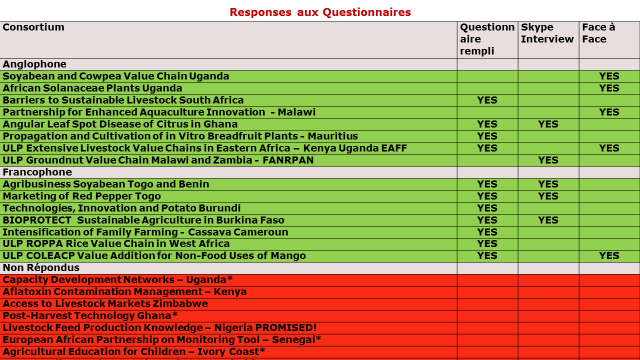 INFORMATION GENERALES sur la composition des consortia et PGU: . Excepté les acteurs de la recherche, les consortia sont composés d’acteurs du secteur privé, d’organisations paysannes, de la société civile. La composition des membres du consortium ne correspond pas toujours aux types de financement sollicités, d’où dans certains cas une recomposition des consortiums en cooptant les nouveaux membres sur base de leur expertise.. La représentation d’un partenaire européen est généralement problématique.  . Appréciation générale des consortia dans la capacité du PAEPARD à amener les acteurs des consortia à collaborerSITUATION DES CONSORTIA (au moment de l’enquête). 22 propositions de projets soumises par 19 consortia avec des résultats divers : 4 projet admis au financement PAEPARD CRF ; 2 projets ont obtenus des financements hors PAEPARD (ARF) ; 1 consortium autofinance le démarrage de la recherche. RENCONTRES, REUNIONSDans la plupart des cas les consortia n’ont pas organisés de rencontres en dehors des ateliers de démarrage et de rédaction de projets ; Les rencontres organisées dans les derniers 6 mois (début 2014) étaient sur l’écriture de projets. Un consortium au Ghana a organisé un évènement pour sensibiliser le gouvernement et les médias sur le projet. Cela a conduit à la formation de  la Plateforme nationale d’innovation. Les échanges entre consortia n’ont pas eu lieu.FACILITATEURS D’INNOVATION AGRICOLE (FIA)Ont joué un rôle important au démarrage des consortia et pour l’écriture des propositions de projets pour ceux qui en ont soumissionné.  4 consortia seulement travaillent encore avec des FIA externesDans la plupart des cas les membres du consortium assurent la facilitation. PARTENARIATS EUROPEENS. Pays-Bas : Université de Wageningen (5 consortia), CTA (2). Royaume-Uni : NRI (4), Université de Reading, Interfood. France : CIRAD (4), Biophytec, . Allemagne : Université de Kassel . Belgique : Université de Louvain. Portugal : IICT6 accords de partenariat signésDéfis exprimées par les membres des consortia dans la mise en œuvre des partenariats :. Identifier le partenaire européen. Les financements ne couvrent pas suffisamment les charges des partenaires européens => Difficulté de maintenir les relations. Les partenariats réussis sont ceux instaurés de longue date entre les partenaires . Quand elle existe, l’interaction est généralement limitée à un des membres du consortium  BESOINS DE RENFORCEMENT DE CAPACITES1er besoin exprimé : la mobilisation des ressources financières2ème besoin exprimé : Le renforcement de la compréhension des dynamiques des consortiaViennent ensuite : le suivi-évaluation, le plaidoyer, la gestion, comprendre l’innovation agricole / la Recherche Agricole pour le Développement (RAD), l’analyse des chaines de valeurs, l’approche Genre, …RECOMMANDATIONSA l’endroit de RUFORUM et ICRA : . Aller au-delà de l’écriture de propositions et de la mobilisation des ressources. Permettre aux membres des consortia d’être des acteurs du changement. Faire des consortia des leaders nationaux dans la RAD. Formaliser le partenariat entre Ruforum, ICRA et les consortiaA l’endroit du PAEPARD : . Malgré les nombreux outils de communication, les liens doivent être renforcés entre les consortia et le PAEPARD. Mobiliser l’intérêt des institutions de Recherche européennes. Permettre aux institutions de recherche européennes et africaines de se retrouver, pas seulement autour de propositions de projets (évènements). Disposer d’une liste d’organisations européennes de recherche ainsi que leurs thèmes de recherche. Mener une étude spécifique auprès des partenaires européens sur leur expérience au sein du PAEPARD. Permettre aux consortia de se rencontrer pour échanger autour de leurs expériences d’écriture de projets. Faciliter les procéduresAnnexe 2Les « lignes de temps » (TimeLine)Consortium Benin (Soja)Consortia Burkina Faso (Biofertilisant)PGU CNOP PGU COLEACP (Mangue) WP gestion (à reprendre, email RK 21/5)WP Communication & AdvocacyAnnexe 3Solutions sur les thèmes Partenariats, Processus multi-acteurs, Gestion des consortia, CommunicationPrésentation des travaux des groupes-------------------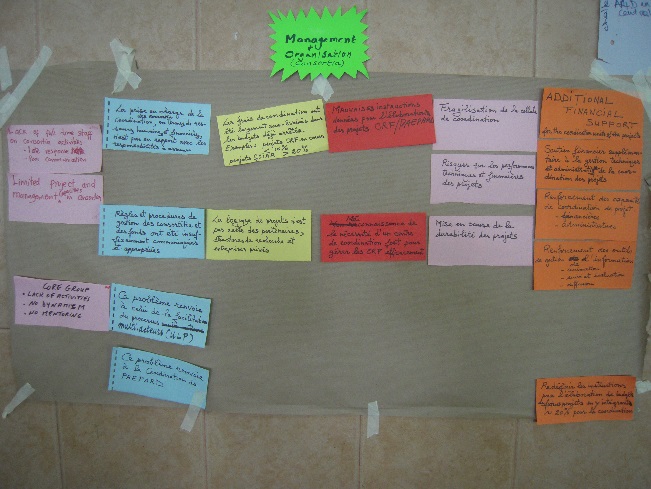 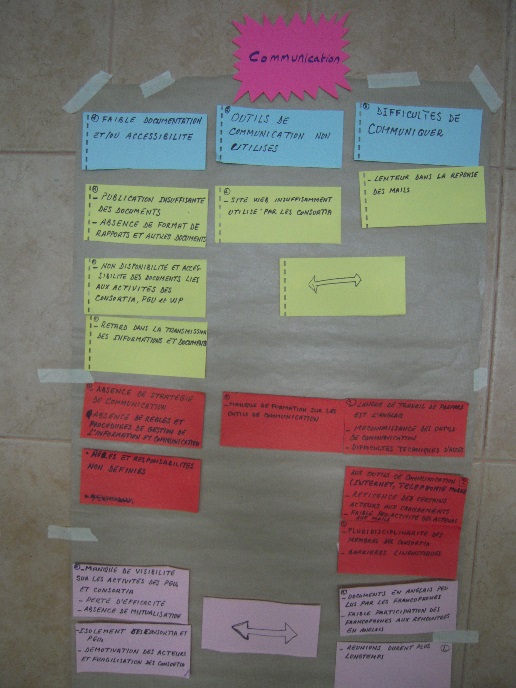 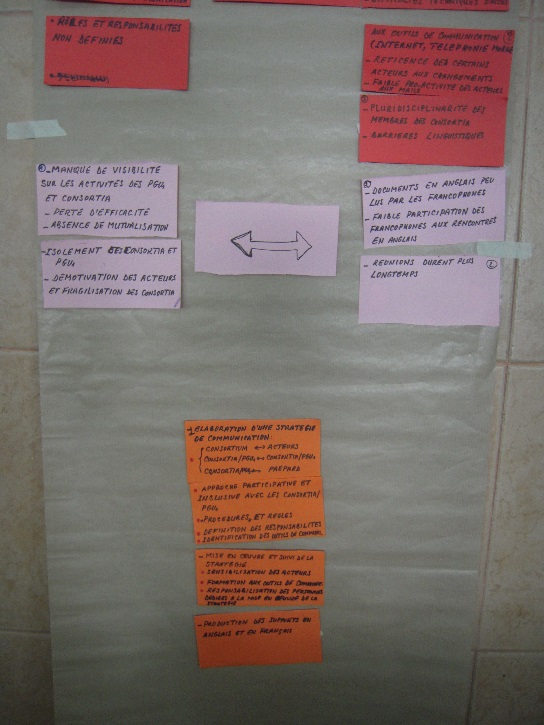 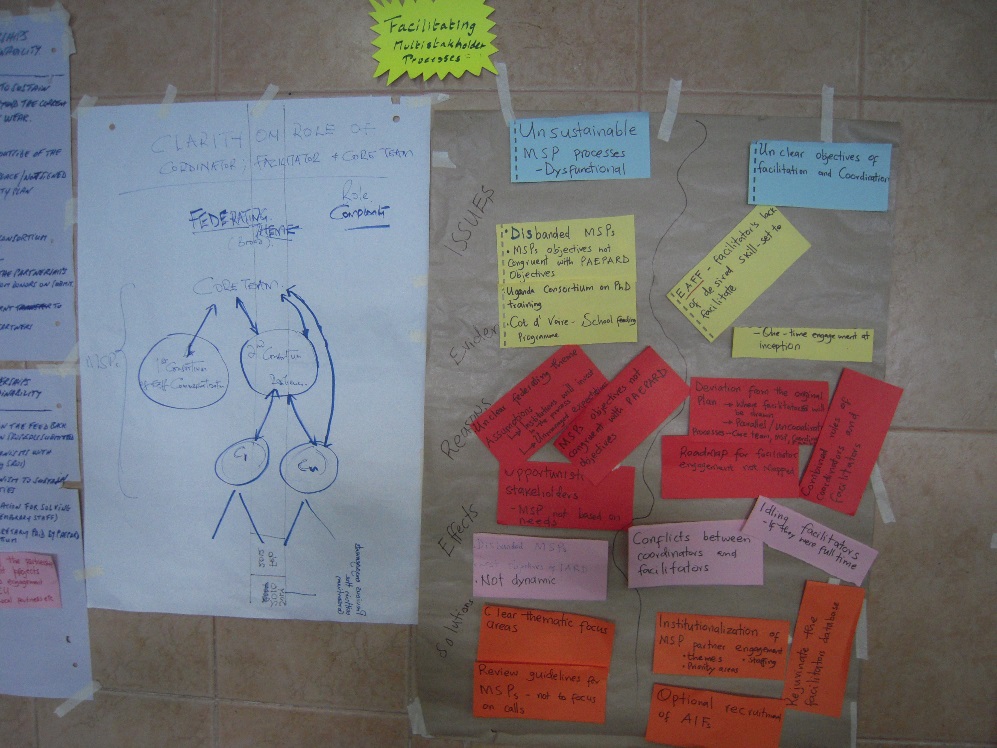 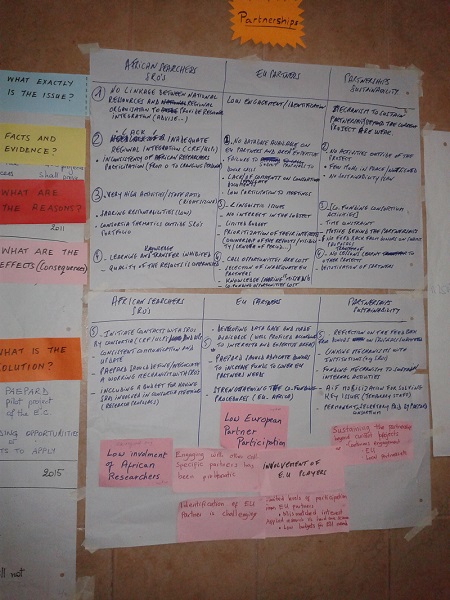 Annexe 4Liste des personnes présentes à l’atelierGroupesDéfis / challengesForcesConsortia. Difficulté d’identification d’un partenaire européen. Faible implication du partenaire Européen : intérêts divergents (Recherche-action vs Recherche « dure »), budgets insuffisants. Absence de personnel à temps plein dans les consortia. Manque de stratégie de communication (WP communication) et d’équipements. Lenteur du processus de sélection et d’approbation des projets par PAEPARD. . Absence d’accords formels et de partenariat en dehors des appels spécifiques (call). Difficultés pour harmoniser les méthodes entre partenaires, spécialement chercheurs et ONG . De trop rares opportunités de financement pour beaucoup de  chaines de valeurs (exemple du manioc). Utilisation quasi systématique de la langue anglaise dans les communications. Implication de quelques membres des consortia à accompagner les activités. Stabilité des membres des consortia. Initiatives du PAEPARD pour renforcer les liens avec les partenaires de l’UE. Développement des connaissances grâce aux liens avec les autres consortia dans les ateliers : méthodes de travail, mise en place d’un consortium. Etablissements de réseaux, de consortia, de plateformes multi-acteurs. Les projets de quelques consortia sont financésPGU. Difficulté de choix de thèmes fédérateurs. Facilitateurs : sélection, capacités insuffisantes, rôle non clair, manque de budget pour maintenir leurs activités. Comités Restreints (« Core Group ») : manque d’activités, de dynamisme, d’accompagnement. Faible implication des acteurs européens. Difficultés de communication. Les financements ne couvrent pas certains pays et ne s’intéressent pas à des thèmes fédérateurs. . Manque d’informations : Liste de partenaires UE, opportunités de financement. Harmonisation de la compréhension du PAEPARD. Mise en place des consortia. Soumission de notes de concepts (à PAEPARD, autres bailleurs). Bénéfice des expériences au sein du PAEAPRD pour i) alimenter des activités, ii) soumettre des propositions de rechercheWP . Suivi des activités. Changement de leadership. Faible participation du partenaire européen. Faible investissement des chercheurs africains. Documentation pauvre et / ou peu disponible. Faible engagement des FIA. Outils de communication non utilisés. Rigidité du PAEPARD concernant les consortia. Trop de documents provisoires (drafts). Manque de responsabilités et rôles clairs . Existence d’accords de partenariats avec consortia, PGU. Existence de guides de partenariat multi-acteurs. Draft de plan d’action de S&E. Bonne visibilité et image du PAEPARD. Existence d’une stratégie et d’outils de communication et plaidoyer. Réponses aux appels (« calls »). Intérêt de l’idée de facilitateurs (FIA)SoumissionnaireProjets soumisFinancement acquisFANRPAN31PROPAC10ROPPA00EAFF11COLEACP20GroupeSolutions proposéesPartenariatSolutions en 3 volets : Chercheurs Africains et Organisations Régionales de Recherche. Consortia (CRF), PGU et WP initient des contacts avec les ORR. PAEPARD élabore/négocie un mécanisme de collaboration. Développer une communication pertinente et actualiséePartenaires européens. Créer et développer une base de données des partenaires (profils, domaines d’intérêt, expertises, …). Convaincre les bailleurs de fonds d'accroître le montant des financements afin de couvrir les besoins des partenaires européens. Renforcer les procédures de co-financement (UE-Afrique)Partenariat durable. Réfléchir sur les moyens d’amener les bailleurs à communiquer et justifier les refus de financements. Mettre sur pied un mécanisme facilitant les liens institutionnels (avec les institutions de recherche sous régionales notamment). Des mécanismes de financement pour renforcer et pérenniser les activités internes des consortia et PGU. Mobiliser des facilitateurs pour aider dans la résolution  des questions clés (mission temporaire). Secrétariat permanent des consortia financé par le PAEPARDProcessus Multi-acteurs. Avoir des thématiques claires sur les domaines de recherche. Réviser les procédures et guides liés au processus multi-acteurs, sans se focaliser uniquement sur les appels (« calls »). Institutionnaliser le processus multi-acteurs : engagement des partenaires, thèmes, priorités, personnel impliqué. Recrutement de Facilitateurs (optionnel). Actualiser la base de données des facilitateursGestion des Consortia. Renforcer les consortia sur les outils de gestion de l’information : animation, suivi & évaluation, diffusion. Augmenter le financement des unités de coordination des projets ; Revoir les procédures afin de permettre une prise en charge du travail de coordination à hauteur de 20% du budget du projet. Communication. Elaborer, implanter et suivre une stratégie de communication entre toutes les parties (Consortia, PGU, PAEPARD). Responsabiliser des personnes à la mise en œuvre de la stratégie. Développer une approche participative et inclusive avec les consortia et les PGU. Mettre sur pied des procédures et des règles. Définir des responsabilités. Identifier les outils de communication. Sensibiliser les acteurs. Mettre sur pied des formations aux outils de communication. Produire des supports de communication en anglais et en françaisWork PackageSolutions pour les Plans de travailGestion – Coordination. Elaborer des guides permettant aux membres de PAEPARD de négocier dans le cadre de partenariats. Renforcer l’appui aux projets CRF/ARF. Renforcer l’appui financier aux structures de coordination des projetsCommunication et Plaidoyer. Elaborer et mettre en œuvre d’une stratégie de communication. Etablir des procédures, règles responsabilités en termes de communication. Elaborer des outils de communication. Développer une communication forte et actualisée. Renforcer les outils de gestion de l’information . Soutien financier à la gestion technique et administrative des consortia. Des équipements de communication (connexions). Accompagner chaque consortium/PGU à disposer d’un plan de communication, . Former les consortia/PGU à l’utilisation des outils de communication et d’information développés par le PAEPARD. Développer des outils permettant aux consortia/PGU d’identifier des partenaires européens. . Faire le plaidoyer auprès des bailleurs de fonds pour mieux couvrir les besoins de partenaires européens. Développer une base de données des bailleurs de fondsRenforcement Capacités. Produire des documents en anglais et en français. Créer et actualiser la base de données des Facilitateurs. Organiser un atelier sur la gestion financière. Clarifier et communiquer  sur les dispositions relatives aux bourses de Masters pour étudiants. Renforcer les capacités de négociation des membres PAEPARD. Clarifier la notion de partenariatsPartenariat. Développer un mécanisme financier pour renforcer durablement les activités internes des consortia (gestion, coordination). Institutionnaliser les engagements des acteurs engagés dans un processus multi-acteurs. Réviser les guides et procédures des PMA en évitant d’être focalisés sur les appels « calls ». Renforcer les consortia sur la négociation d’accords de partenariats (MoU)Ecriture de projet de R&D (ARF 3) - Soja functionalityAtelier d'écriture ARF3Elargissement du consortium (IITA et REDAD)Resubmission Infant food and Cheese (ARF 2)Implementation of PrOSAMEnlargement of the consortium to two european partnersAccord de coopération entre les partenaires pour PrOSAMConsortium agreement signed in PrOSAMEcriture de projet de R&D (CRF/PAEPARD) = PrOSAMEuropean partners engaged in PrOSAMElargissement du consortium (WU et IITC)Atelier d'écriture de projet CRDI20142015Ecriture de projet de R&D (ARF 3) - Soja functionalityAtelier d'écriture ARF2Resubmission Infant food and Cheese (ARF 2)Implementation of PrOSAMDisponibilité des partenaires  europeens sur le projetAccord de coopération entre les partenaires pour PrOSAMIncertitude de la collaboration Afrique Europe pour les nouveau partnersEcriture de projet de R&D (CRF/PAEPARD) = PrOSAMAchievement of a consensus on methods by the different partnersAtelier d'écriture de projet CRDIItem2011 – 201320142015-2017Achievement Creation of BIOPROTECT-B as a STARTER (private enterprise) Elaboration of PAEPARD PROPOSAL , submission and AdmissionScientific validationAchievementActivities: Consortium argreements signed (all partners)Impact of bio-fertilizers and bio-pesticides on several legumes, compost and soilsAchievement- production of bio-fertilizors Project activities startedAchievement-disseminate (selling) of these productsStrategy of project implementation agreed up on between all partners + budget allocations madeContent, characteristics and duration of active matter in the bio-fertilizers and bio-pesticides produced locallyAchievement-various other income generating activitiesStrategy of project implementation agreed up on between all partners + budget allocations madeContent, characteristics and duration of active matter in the bio-fertilizers and bio-pesticides produced locallyAchievement-partenariats N-S (1) et S-S (1) functional Strategy of project implementation agreed up on between all partners + budget allocations madeContent, characteristics and duration of active matter in the bio-fertilizers and bio-pesticides produced locallyAchievement-3/6 tenders gainedContent, characteristics and duration of active matter in the bio-fertilizers and bio-pesticides produced locallyAchievement-Prospection for funding (PAEPARD, COLEACP, GIZ….)Ph-thesis covering these validation itemsAchievementPh-thesis covering these validation itemsAdvantages- SUPPORT RECEVED FROM COLEACP (expertise) , GIZ (labo.)-Clarification of each partner ‘s role and obligations-Improved yields, productivity and income by market gardeners using these inputsAdvantagesCompImportant financial participationetent technical partnership with B2B Biophytech  in France +ARFA            Improved implication of research in product formulation and quality control on farm application-Healthier  products for consumersAdvantagesConsiderable human +financial pre-investmants by all 3 partners to prepare PAEPARD-Improved marketing position for BIOPROTECT-B (enterprise)AdvantagesWINNER of BUSSINESS PLAN CONTEST 7500€ + BONDI'INNOV SUPPORT-Experience gained by multi-actor partnership collaboration in R-DAdvantages-Facilitation of certification of the productsConstraints1 funds for investment   Insufficient means available for project coordination  multiple factors of variability ( expected and unexpected)Constraints2 Insufficient labo-facilities and local R.-idem for proper accountancyoperational costs of new, approp laboratory not well coveredConstraints3-   TIME for building large clientele insufficientfinancial coverage not budgettedANNEEACTIVITESAVANCEESBLOCAGESMobilisation  des acteurs   pour répondre au  second appel à candidatures  lancé par PAEPARD le 31 mai 2011Constitution du ConsortiumRéticence de certains acteurs à collaborer avec les OPMobilisation  des acteurs   pour répondre au  second appel à candidatures  lancé par PAEPARD le 31 mai 2011Constitution du ConsortiumRéticence de certains acteurs à collaborer avec les OPMobilisation  des acteurs   pour répondre au  second appel à candidatures  lancé par PAEPARD le 31 mai 2011Constitution du ConsortiumRéticence de certains acteurs à collaborer avec les OPConstitution du consortiumConfusion des rôles2011Soumission à PAEPARD de la  note conceptuelle intituléeValidation de la note conceptuelle par PAEPARD et appui financier pour la réalisation de l’atelier PIWFaible appropriation par les différents acteursOrganisation de l’atelier d’initiation au partenariat entre les membres du consortium pour la recherche actionOrganisation de l’atelier d’initiation au partenariat entre les membres du consortium pour la recherche actionElaboration du code éthiqueClarification des rôles des différents acteurs2012Elaboration du code éthiqueClarification des rôles des différents acteursElaboration d’une note conceptuelle sur la valorisation des fruits de saison au Cameroun à travers la transformation en réponse à l’appel à Projet du MINRESI /CamerounElaboration d’une note conceptuelle sur la valorisation des fruits de saison au Cameroun à travers la transformation en réponse à l’appel à Projet du MINRESI /CamerounImplication d’autres acteursElaboration d’une note conceptuelle sur la valorisation des fruits de saison au Cameroun à travers la transformation en réponse à l’appel à Projet du MINRESI /CamerounValidation de la note conceptuelleOrganisation de l’atelier d’écriture pour l’amélioration de la note conceptuelleRévision de la note conceptuelle et redéfinition des objectifs et actions du consortium Aucun appel à projet ne correspond à la note conceptuelleOrganisation de l’atelier d’écriture pour l’amélioration de la note conceptuelleRévision de la note conceptuelle et redéfinition des objectifs et actions du consortium Aucun appel à projet ne correspond à la note conceptuelleOrganisation de l’atelier d’écriture pour l’amélioration de la note conceptuelleRévision de la note conceptuelle et redéfinition des objectifs et actions du consortium Aucun appel à projet ne correspond à la note conceptuelleAtelier d’écriture pour l’élaboration et soumission du projet global sur la valorisation des fruits de saison au Cameroun   en réponse à l’appel à projet FRBC/C2D/PAR du Ministère de la Recherche Scientifique et de l’innovation2013Atelier d’écriture pour l’élaboration et soumission du projet global sur la valorisation des fruits de saison au Cameroun   en réponse à l’appel à projet FRBC/C2D/PAR du Ministère de la Recherche Scientifique et de l’innovationMobilisation et participation de de la plus part des acteursNon-participation du CIRAD à cause de l’indisponibilité du chercheur impliqué dans le consortiumParticipation du CIUY2C à la semaine scientifique du FARA en juillet 2013 à ACCRA au GHANARencontre et partage d’expérience avec les autres consortia, les coordonnateurs des ULP,  et les co-managers de PAEPARD   Atelier d’écriture pour l’amélioration de la note conceptuelle en vue de la soumission de la demande IF à PAEPARD  sur leCommunication permanente avec les membres du Consortium Recherche et partage des informations sur les fenêtres de financements   Atelier d’écriture pour l’amélioration de la note conceptuelle en vue de la soumission de la demande IF à PAEPARD  sur leRencontre régulières des membres du Consortium Recherche et partage des informations sur les fenêtres de financements   Atelier d’écriture pour l’amélioration de la note conceptuelle en vue de la soumission de la demande IF à PAEPARD  sur leRecherche et partage des informations sur les fenêtres de financements   Atelier d’écriture pour l’amélioration de la note conceptuelle en vue de la soumission de la demande IF à PAEPARD  sur leRecherche et partage des informations sur les fenêtres de financements   Atelier d’écriture pour l’amélioration de la note conceptuelle en vue de la soumission de la demande IF à PAEPARD  sur leRecherche et partage des informations sur les fenêtres de financements   Atelier d’écriture pour l’amélioration de la note conceptuelle en vue de la soumission de la demande IF à PAEPARD  sur leRecherche et partage des informations sur les fenêtres de financements   Atelier d’écriture pour l’amélioration de la note conceptuelle en vue de la soumission de la demande IF à PAEPARD  sur leRecherche et partage des informations sur les fenêtres de financements   Atelier d’écriture pour l’amélioration de la note conceptuelle en vue de la soumission de la demande IF à PAEPARD  sur leRecherche et partage des informations sur les fenêtres de financements   Atelier d’écriture pour l’amélioration de la note conceptuelle en vue de la soumission de la demande IF à PAEPARD  sur leRecherche et partage des informations sur les fenêtres de financements2014Elaboration d’une note conception et soumission en réponse à l’appel à Projet du CTA sur les bonnes pratiques de résilience des petits producteurs maraîchers face aux conséquences des effets des changements climatiques   sur leurs activités : cas du CamerounAccès aux informations sur les fenêtres de financement et des partenaires financiers,Elaboration d’une note conception et soumission en réponse à l’appel à Projet du CTA sur les bonnes pratiques de résilience des petits producteurs maraîchers face aux conséquences des effets des changements climatiques   sur leurs activités : cas du CamerounAccès opportun aux ressources,Elaboration d’une note conception et soumission en réponse à l’appel à Projet du CTA sur les bonnes pratiques de résilience des petits producteurs maraîchers face aux conséquences des effets des changements climatiques   sur leurs activités : cas du CamerounEngagements et à l'appropriation par les membres du ConsortiumElaboration d’une note conception et soumission en réponse à l’appel à Projet du CTA sur les bonnes pratiques de résilience des petits producteurs maraîchers face aux conséquences des effets des changements climatiques   sur leurs activités : cas du CamerounTemps et disponibilité des individus et des groupes, en particulier des chercheursElaboration d’une note conception et soumission en réponse à l’appel à Projet du CTA sur les bonnes pratiques de résilience des petits producteurs maraîchers face aux conséquences des effets des changements climatiques   sur leurs activités : cas du CamerounCommunication d'information fiable, réseautage et apprentissage par les parties prenantes du Consortium.Elaboration d’une note conception et soumission en réponse à l’appel à Projet du CTA sur les bonnes pratiques de résilience des petits producteurs maraîchers face aux conséquences des effets des changements climatiques   sur leurs activités : cas du CamerounImplication active des partenaires européens dans le consortium,Elaboration d’une note conception et soumission en réponse à l’appel à Projet du CTA sur les bonnes pratiques de résilience des petits producteurs maraîchers face aux conséquences des effets des changements climatiques   sur leurs activités : cas du Camerouninformations sur les fenêtres de financements,Elaboration d’une note conception et soumission en réponse à l’appel à Projet du CTA sur les bonnes pratiques de résilience des petits producteurs maraîchers face aux conséquences des effets des changements climatiques   sur leurs activités : cas du CamerounLa recherche des opportunitésElaboration d’une note conception et soumission en réponse à l’appel à Projet du CTA sur les bonnes pratiques de résilience des petits producteurs maraîchers face aux conséquences des effets des changements climatiques   sur leurs activités : cas du CamerounProjets élaborés et soumisNote conceptuelles élaborés et soumisMobilisation d’autres acteursAchievements/BreakthroughsLaunch and setting up the Desk Study (3 countries) (Sept. -> Dec.)Identification of key players (3 countries)Recruiting AIF (Consultants)Information Workshop for AIF in Entebbe  and preparation of the Regional Workshop in Dakar (Nov.)Multistakeholder Regional Workshop in Dakar: define results for better identify research questions + 2 sub-thematics (March)Core Group: setting up of 2 concep notes - CNs (March/Sept.)ULP COLEACP Promtion / Side Event – Fara Science Week in Accra (July)Setting up of 3 consortia around of 3 sub-thematics (March > Sept.)Revision of Concept Notes by Agricultural Innovation Facilitator (AIF) and consortium working groups (Apr.>July)Consortia Inception Workshop in Ouagadougou (action plans and budgets)  (Oct.)Projects Submissions to Incentive Funds (IF) by 2 consortia (Nov.)Regular Communication between the coordinator and Consortia membersSetting up of leadership et co-leadership into the 3 consortiaYEARSY1 (2012)Y2 (2013)Y3 (2014)Challenges / SetbacksFederating theme selection process: non approval of the biopesticides theme because unaligned on the Millenium Development Goals (MDGs), then selection of added value on  non-food uses of mango by products.Regional Multistakeholder worshop (Dakar): define research questionsRunning the Core Group: no action plans for analysing the CNs, bring additional expertise, identify calls for funding research prosposalsRecruiting consortia members and joining the ULPRevising CNs: showing research questions solved and non solvedNo longer activities for AIF (lack of funding)Create a dynamic into the consortiaSubmit CNs to Call for funding research prosposals before the Consortia inception workshopNo consortia built (Sept.2013 > March2014)No intranet communication tools No regular update of the COLEACP ULP Internet platformToo slow Grant process (Incentive Funds)Communication needs workshopAdvocacy and communication strategyCommunication and Advocacy workshopAdvocacy and communication WorkshopProject website set upPaepard information systemFirst draft of a PAEPARD advocacy and communication strategyAdvocacy and communication WorkshopIntranet area to follow up the projectPaepard information systemULP internet  website setup for 4 ULP including an internal workspace areaFacilitating communication for PAEPARD brokerageSet up of an internal communication toolPaepard information systemDgroups list of diffusion to animate a Paepard communityProviding timeless and relevant ARD informationTraining session on ULP website administrationFacilitating communication for PAEPARD brokerageDesign of a communication tool and collaborative tools for consortia, ULP, CRF, IFFacilitating communication for PAEPARD brokerageBlogsProviding timeless and relevant ARD informationBefore 201320132014People in charge of communication are not identifiedPeople who designed the ULP website and who were trained (AIF) are not the people in charge of the ULP facilitation (core group) and communicationLow mobilization of paepard project members to write the C&A strategy document(Website)No clear duty and willing from paepard project members to fill in the websiteNo clear rules of planning and feed back (deliverables producing  for ULP)Very poor uses of the internal communication tool due to lack of clear rules of communication duty(Intranet)No sharing of information about activities between WPsFind an efficient way to give out, set up the consortia, ulp, CRF/IF communication toolHow to train quickly users ?How to support users ?(Dgroups)Too much emails,  too much type of information, no filter possible(Blog) Mix of several type of information (ARD, funding, events)No communication strategy (duty, role, rule)NamesOrganizationsCountryContact information1Patrice SewadeFUPROBeninpatsewade@yahoo.fr2Yann MadodeAbomey Calavi FSABeninYann.madode@gmail.com3Denis Felicite ZulmaCOLEACP Brussels  denis.felicitezulma@coleacp.org4Andre Tioro ROPPA Burkina Faso atioro@yahoo.fr5MahamadouOuedraogoROPPABurkina Faso Ouedrama1@yahoo.fr6Kleene Paul Willibrord Maria GIE BioprotectBurkina FasoBioprotect.b@gmail.com7SavadogoWendwaoga Claude ArseneGIE BioprotectBurkina FasoBioprotect.b@gmail.com8Nahayo Pierre ClaverCAPADBurundiCapad_shirukubute@yahoo.fr9Vyizigiro ErnestISABUBurundiVyizern2002@yahoo.fr10Sindihebura Jean Pierre ITECBurundiCapad_shirukubute@yahoo.fr11Gustave Ewole MEDJEMEPROPACCameroon  egguy1@yahoo.fr12MEDZEME ENGAMA Marie JosephCNOPCAMCameroon ajefad@live.fr13Yaya SORO INPH-B Côte d'Ivoiresoro_y@yahoo.fr14Remi KahaneCiradFranceRemi.kahane@cirad.fr15Thierry HelmerCiradFrancethierry.helmer@cirad.fr16Sylvain Dardel ICRAFranceSylvain.Dardel@icra-edu.org17Vesta NunnoFARAGhanavnunoo@fara-africa.org18C. TizikaraFARAGhanactizikara@fara-africa.org19Jonas MugabeFARAGhanajmugabe@faraafrica.org20Marygoretti Gachagua  EAFF Kenya  goretti@eaffu.org21Anderson Kipkoech UoEKenyaakkipkoeach@googlemail.com22Margaret KomeneMASE FoodsKenyamasefoods@gmail.com23Beatrice Makwenda NASFAM Malawi Bmakwenda@nasfam.org24Savino BiryomumaishoRwanda Agricultural BoardRwanda  biryomumaisho@yahoo.com25Sharon Alfred FANRAPANSouth Africa  SAlfred@fanrpan.org26John Kavuma Jaksons Uganda LtdUganda kavumajaksons@netscape.net27Elizabeth KizitoUCUUgandaIkizito08@gmail.com28Apollo KasharuCHAINUgandakasharu@hotmail.com29Paul NampalaRUFORUM Ugandap.namapala@ruforum.org30Henry MassaRUFORUM Ugandah.massa@ruforum.org31Julia EkongICRAUgandaJulia.Ekong@icra-edu.org